Noé, el 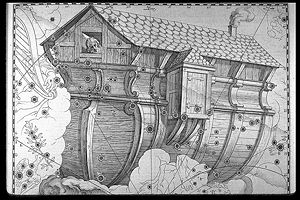 pacto con DiosMONICIÓN DE ENTRADANoé era un buen hombre que caminaba con Dios. De acuerdo con la Biblia, él vivió de una manera "justa." Se le representa a Noé como modelo del hombre justo.En las religiones abrahámicas es considerado como el padre de la humanidad por la descendencia de sus tres hijos. Fue uno de los hombres más longevos que es mencionado en la biblia, pues murió a la edad de 950 años. Con esta reunión eucarística, vamos a celebrar también, el final de esta pandemia que ha causado tantas muertes y ha llenado de dolor a tantas familias. Y celebraremos también nuestro nacimiento a la vida divina a través de nuestro bautismo. El mensaje final es dar muerte al hombre vieja que hay en nosotros para renacer como verdaderos hijos de Dios. SALUDO DEL CELEBRANTEACTO PENITENCIAL¿Qué virtudes podemos apreciar en Noé?: La obediencia a Dios. Creyó a Dios, aunque lo que le pidió dios parecía descabellado. Se fio de dios y obedeció, por eso hizo lo que Dios le pidió.Porque nuestra fe no nos lleva a fiarnos más de Dios. Señor, ten piedad.Porque nuestro amor para con los necesitados, no es fiel reflejo del amor que Dios nos tiene. Cristo, ten piedadPorque todo lo vemos negativo y no somos hombres y mujeres de esperanza. Señor, ten piedad.Porque te pedimos perdón, pero nos cuesta perdonar. Cristo, ten piedadPorque la comodidad puede más que nuestros buenos propósitos. Señor, ten piedad.ORACIÓN COLECTAPRESENTACIÓN DEL SÍMBOLOEl símbolo no está hecho, se hace. Salen algunos animadores y colocan en un lugar destacado los siguientes elementos. Otra persona va nombrando y leyendo lo que viene a continuación.Una barca: provisionalidad, fragilidad, aventura, salvaciónUn remo: todos hemos de remar para llegar a puerto seguroUna biblia. Llevar siempre con nosotros la palabra salvadora de Dios.El arco iris. Un pacto que durará para siempre.Ramo de olivoBotella de vino. Agradecer la alegría y la fiestaConcha del bautismo: agua salvadora, con CristoMONICIÓN a las lecturasLeemos, en el Génesis la historia del diluvio universal. Pero nos interesa fijarnos en el pacto que Dios establece con Noé después del diluvio. Aquí, se inaugura un tiempo nuevo. Se renueva la confianza de Dios en el hombre. Abraham es el padre de los creyentes, pero con Noé también se  renueva la historia de la salvación. Tratemos de descubrir la relación existente entre el diluvio y el bautismo. Las aguas del diluvio hablan de muerte, las del bautismo, de salvación.PRIMERA LECTURA:    Gn 6,18; 8,20-9,17Dios dijo a Noé y a sus hijos: «Yo establezco mi alianza con vosotros y con vuestros descendientes, con todos los animales que os acompañan, aves, ganados y fieras, con todos los que salieron del arca y ahora viven en la tierra. Establezco, pues, mi alianza con vosotros: el diluvio no volverá a destruir criatura alguna ni habrá otro diluvio que devaste la tierra». Y Dios añadió: «Esta es la señal de la alianza que establezco con vosotros y con todo lo que vive con vosotros, para todas las generaciones: pondré mi arco en el cielo, como señal de mi alianza con la tierra. Cuando traiga nubes sobre la tierra, aparecerá en las nubes el arco y recordaré mi alianza con vosotros y con todos los animales, y el diluvio no volverá a destruir a los vivientes. Aparecerá el arco en las nubes, y al verlo recordaré la alianza perpetua entre Dios y todos los seres vivientes, todas las criaturas que existen sobre la tierra». Aún dijo Dios a Noé: «Esta es la señal de la alianza que establezco con toda criatura que existe en la tierra». 						PALABRA DE DIOSSILENCIO REFLEXIVO  Y CANTO: Dios es fielDios es fiel: guarda siempre su alianza,libra al pueblo de toda esclavitud.Su Palabra resuena en lo profetas,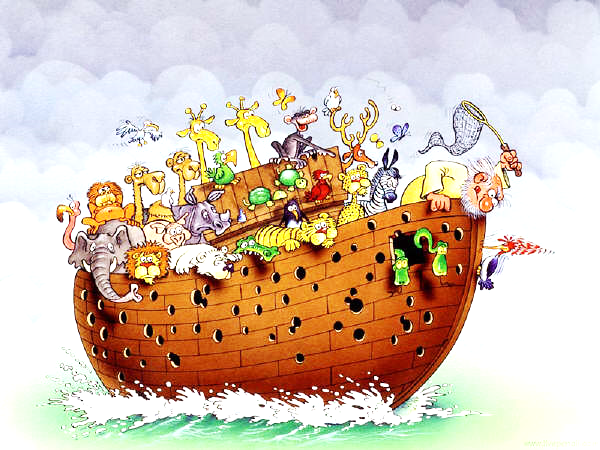 reclamando el bien y la virtud.Pueblo en marcha, por el desierto ardiente,horizontes de paz y libertad.Asamblea de Dios eterna fiesta,tierra nueva, perenne heredad.Si al mirar hacia atrás somos tentadosde volver a Egipto seductor,el Espíritu empuja con su fuerza,a avanzar por la vía del amor.Si el camino nos lleva desaliento,por ser largo y de gran dificultad,con su gracia apoyemos nuestra fuerzarecordamos que es Dios de Libertad.EVANGELIO: Lc 1,9-11Y sucedió que por aquellos días llegó Jesús desde Nazaret de Galilea y fue bautizado por Juan en el Jordán. Apenas salió del agua, vio rasgarse los cielos y al Espíritu que bajaba hacia él como una paloma. Se oyó una voz desde los cielos: «Tú eres mi Hijo amado, en ti me complazco».								PALABRA DEL SEÑOR HOMILÍA¿Quién era Noé?La Biblia y el Corán son las únicas fuentes que tenemos. No dicen donde nació ni donde murió, ni en qué lugar fue enterrado, pero según el Génesis, Noé era hijo de Lamek y nieto de Matusalén. Patriarca noble y piadoso. Noé vivió 950 años, por lo que estuvo a punto de igualar el récord de Matusalén, que duró solo diecinueve años más que él. Escogido por DiosNoé era un buen hombre que caminaba con Dios. De acuerdo con la Biblia, Noé era un hombre justo.Dios, cansado de la maldad del hombre decidió eliminar todo vestigio de vida sobre la faz de la tierra, pero quiso salvar al único varón justo que halló entre los mortales, enviando el diluvio, escogió a Noé para salvaguardar el futuro de la raza humana.Manos a la obraNoé construyó un arca por orden de Dios para su salvación y la de su familia. Noé tenía 480 años. Noé se pasó 120 construyendo un gran barco, llamado arca, con sus propias manos, para que se mantuvieran a salvo ellos y los animales de cada especie. Todos se burlaban de él, pero se mantuvo fiel a Dios.Los elegidosEntró en el arca con su esposa y sus tres hijos, acompañados de sus respectivas esposas. También subieron al arca los animales, una pareja de cada especie existente en el planeta. Alrededor de 40.000 ejemplares (20.000 parejas, terrestres…).El diluvio universalCuarenta días y cuarenta noches, es el tiempo que duró el diluvio universal según la Biblia. Esta leyenda, con muchas variantes, se repite en otras culturas. Noé y los suyos, fueron salvados  del diluvio universal, luego repoblarían la Tierra con su descendencia.Después del diluvioEl arca se asentó, en el monte Ararat después de 40 días y 40 noches de lluviaDespués del diluvio Noé envió un cuervo, que no regresó al arca. Luego envió una paloma, que regresó con una rama de olivo, señal de que el peligro había pasado.El pacto con Dios - El arcoírisDespués de salir del arca Noé construyó un altar y ofreció un holocausto sobre él. Dios aceptó el sacrificio, e hizo una alianza con Noé, y a través de él con toda la humanidad: que Él no destruiría la tierra o aniquilaría al hombre con otro diluvio. El arcoiris sería la señal por todos los tiempos y un recuerdo de esta alianza. Después, el constructor del arca se convirtió en agricultor y descubrió el vino tal vez de forma accidental. Plantó una viña, sacó el mosto, el vino y se emborrachó... Dios bendiceLuego renovó la bendición que había pronunciado sobre Adán (Gén. 1,28) y le confirmó el dominio sobre los animales que le había dado al hombre.Bautismo y conversión.El diluvio ha sido interpretado litúrgicamente como el gran bautismo de la humanidad, que fue recreada para establecer con Dios una nueva alianza.
La relación del diluvio con el bautismo es muy antigua. La encontramos ya en la primera carta de Pedro: “…aquello era también un símbolo del bautismo que actualmente os está salvando” (1Pe 3,21).liturgia bautismal “Oh Dios, que incluso en las aguas torrenciales del diluvio, prefiguraste el nacimiento de la nueva humanidad…” El bautismo es un misterio de muerte. Es destrucción del hombre viejo, como el diluvio lo fue del mundo antiguo, para que surja una creatura nueva, renovada por el agua bautismal. Lo esencial es aquí el simbolismo del agua. El agua del diluvio es símbolo de muerte y el agua del bautismo es símbolo de salvaciónPero por el texto de san Pablo (Rom 6, 4) vemos que el bautismo es a la vez muerte y resurrección con Cristo. El rito bautismal, por la inmersión simboliza la muerte, y por la emersión un nuevo nacimiento. Muertos al pecado renacemos para Dios.Diluvio y desierto.En el evangelio se nos recuerda que Jesús vivió cuarenta días en el desierto, donde experimentó la soledad, el hambre y la tentación. Por su unión con el Padre salió victorioso de la prueba. En el cumplimiento de la voluntad de Dios reside la fuerza para vencer el mal y superar la tentación.El diluvio sirvió para ahogar el pecado y para construir el arca de salvación que permite ver el arco iris de la esperanza y es signo de que Dios está en paz con nosotros. Es desierto por la espiritualidad de despojo que se nos transmite, pues vivimos de paso hacia la tierra prometida, que es el cielo.La conversión es el gran mensaje  de ambos relatos: de los 40 días del diluvio y de los cuarenta días de Jesús en el desierto (mensaje cuaresmal).  Convertirse es mucho más que hacer penitencia o lograr privaciones momentáneas. La conversión verdadera es síntesis de toda la experiencia cristiana, explosión gozosa del deseo de Dios y muerte radical de los deseos egoístas del corazón.

Este es el mensaje final. CONVERSIÓN: desde el amor, no desde el miedo.  REALIZACIÓN DEL SÍMBOLOSalen los niños, que ya estén avisados, y meten en el arca, algún animal, de juguete, preferido por ellos. El que ellos salvarían del diluvio.Salen los adultos, catequistas o animadores de las asambleas familiares, con un papel o un sobre donde han escrito lo que salvarían del diluvio. De todos lo bueno que hay en  la Tierra, en la sociedad, en tu pueblo o parroquia ¿Qué salvarías? Lo leen o depositan el sobre en el arca.  ORACIÓN DE LA COMUNIDADAntes de depositar el sobre en el arca, cada animador hace una oración breve, que termina en forma de petición. La comunidad contesta: “sálvanos, Señor” SIGUE MISA   PADRENUESTRO PAZ Los animadores reparten una rama de olivo entre los asistentes a la eucaristía, signo de los tiempos nuevos y felices, que el Señor nos concede.Guarda un minuto de silencio, por los que han muerto en Afganistán, por todas las víctimas del covid (sanitarios, capellanes…) COMUNIÓN ACCIÓN DE GRACIASEnséñame, Señor, a decir: ¡Gracias!
A decir gracias en todos los idiomas y gracias a las todas personas
Pero, sobre todo,  gracias porque existes y gracias porque me amas.Gracias, gracias por tu Madre, por mi parroquia y por el don de la Eucaristía.
Gracias por todos y cada uno de tus hijos, los hombres mis hermanos, que día a día colocas junto a mí.Gracias, en fin, por haberme enseñado a darte y a dar las gracias.
Junto con todas tus criaturas, las que te conocen y las que ni siquiera saben que existes.Gracias por las personas de buena y no tan buena voluntad,Porque tú eres padre que a todos tus hijos amas y perdonas.Deseo desde ahora que mis palabras sean simple y sencillamente éstas:
¡Gracias! ¡Gracias a todos! ¡Gracias a Tí, Señor! BENDICIÓN Y GESTO FINALBrindis en los salones parroquiales, con el vino elaborado por Noé (bodegas Noé).Rama de olivo si no se ha dado en el momento de la paz: paz y prosperidad, tiempos mejores... CANTO: Hoy, señor, te damos gracias (Gabarain)Hoy, Señor, te damos gracias por la vida, la tierra y el sol; hoy, Señor, queremos cantar las grandezas de tu amor.Gracias, Padre, mi vida es tu vida,tus manos amasan mi barro,mi alma es tu aliento divino,tu sonrisa en mis ojos está.Gracias, Padre, Tú guías mis pasos,Tú eres la luz y el camino,conduces a Ti mi destino como llevas los ríos al mar.Gracias, Padre, me hiciste a tu imageny quieres que siga tu ejemplobrindando mi amor al hermano, construyendo un mundo de paz.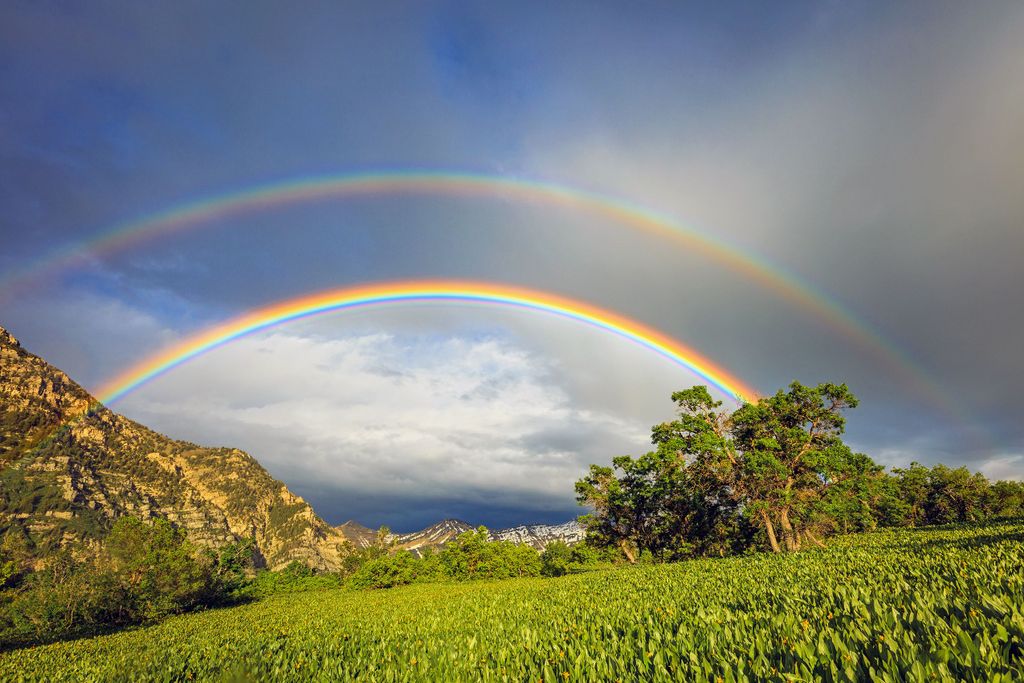 